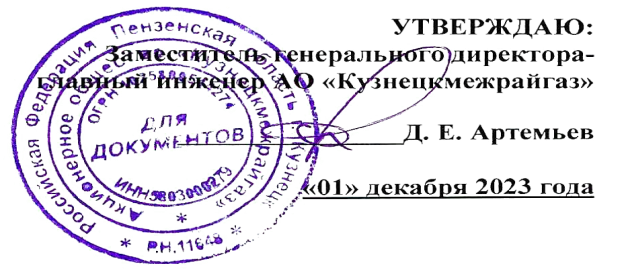 ГРАФИК    технического обслуживания внутридомового газового оборудованияв многоквартирных домах города Кузнецка на III квартал 2024 год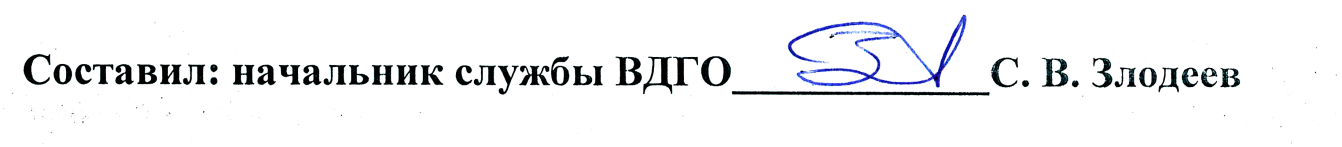 № п/пАдрес многоквартирного жилого домаIII квартал 2024 годIII квартал 2024 годIII квартал 2024 год№ п/пАдрес многоквартирного жилого домаиюльавгустсентябрь123451город Кузнецк, улица Кирова, дом №952город Кузнецк, улица Маяковского, дом №633город Кузнецк, улица Кирова, дом №974город Кузнецк, улица Ленина, дом №1655город Кузнецк, улица Победы, дом №506город Кузнецк, улица Победы, дом №527город Кузнецк, улица Победы, дом №548город Кузнецк, улица Победы, дом №669город Кузнецк, улица Белинского, дом №12710город Кузнецк, улица Осипенко, дом №4611город Кузнецк, улица Осипенко, дом №4812город Кузнецк, улица городок Дружба, дом №113город Кузнецк, улица городок Дружба, дом №214город Кузнецк, улица городок Дружба, дом №315город Кузнецк, улица городок Дружба, дом №416город Кузнецк, улица городок Дружба, дом №517город Кузнецк, улица Леваневского, дом №6018город Кузнецк, улица Победы, дом №519город Кузнецк, улица Победы, дом №720город Кузнецк, улица Октябрьская, дом №6921город Кузнецк, улица Калинина, дом №14022город Кузнецк, улица Леваневского, дом №6223город Кузнецк, улица Республики, дом №3224город Кузнецк, улица Пушкина, дом №1225город Кузнецк, улица Победы, дом №56-Б26город Кузнецк, улица Красноармейская, дом №108-Б27город Кузнецк, улица Минская, дом №1628город Кузнецк, улица Пушкина, дом №229город Кузнецк, улица Саратовский проезд, дом №330город Кузнецк, улица Аптечный проезд, дом №131город Кузнецк, улица Белинского, дом №1181234532город Кузнецк, улица Московская, дом №67-А33город Кузнецк, улица Калинина, дом №10534город Кузнецк, улица Первомайская, дом №2-А35город Кузнецк, улица Первомайская, дом №936город Кузнецк, улица Первомайская, дом №1137город Кузнецк, улица Первомайская, дом №738город Кузнецк, улица Варшавская, дом №1-В39город Кузнецк, улица Варшавская, дом №1-Г40город Кузнецк, улица Варшавская, дом №1-Д41город Кузнецк, улица Правды, дом №142город Кузнецк, улица Правды, дом №243город Кузнецк, улица Правды, дом №444город Кузнецк, улица Правды, дом №645город Кузнецк, улица Правды, дом №846город Кузнецк, улица Правды, дом №947город Кузнецк, улица Калинина, дом №22448город Кузнецк, улица Калинина, дом №22049город Кузнецк, улица Осипенко, дом №5750город Кузнецк, улица Осипенко, дом №4751город Кузнецк, улица Белинского, дом №14452город Кузнецк, улица Белинского, дом №144-Б53город Кузнецк, улица Рабочая, дом №23154город Кузнецк, улица Комсомольская, дом №1355город Кузнецк, улица 60 лет ВЛКСМ, дом №256город Кузнецк, улица 60 лет ВЛКСМ, дом №457город Кузнецк, улица 60 лет ВЛКСМ, дом №658город Кузнецк, улица 60 лет ВЛКСМ, дом №859город Кузнецк, улица Молодой Гвардии, дом №158-В60город Кузнецк, улица Белинского, дом №1061город Кузнецк, улица Белинского, дом №10-А62город Кузнецк, улица Белинского, дом №1263город Кузнецк, улица Белинского, дом №10-Б64город Кузнецк, улица Откормсовхоз, дом №5165город Кузнецк, улица Откормсовхоз, дом №5266город Кузнецк, улица Откормсовхоз, дом №5367город Кузнецк, улица Откормсовхоз, дом №768город Кузнецк, улица Откормсовхоз, дом №5069город Кузнецк, улица Тихая, дом №2070город Кузнецк, улица Правды, дом №123-Б71город Кузнецк, улица Белинского, дом №1472город Кузнецк, улица Белинского, дом №1673город Кузнецк, улица Белинского, дом №1874город Кузнецк, улица Белинского, дом №2075город Кузнецк, улица Тухачевского, дом №1576город Кузнецк, улица Тухачевского, дом №131234577город Кузнецк, улица Республики, дом №11378город Кузнецк, улица Республики, дом №11579город Кузнецк, улица Республики, дом №113-А80город Кузнецк, улица Республики, дом №178-А81город Кузнецк, улица Зелёная, дом №182город Кузнецк, улица Зелёная, дом №383город Кузнецк, улица Строителей, дом №13184город Кузнецк, улица Шевченко, дом №1-А85город Кузнецк, улица Чкалова, дом №15186город Кузнецк, улица Чкалова, дом №15387город Кузнецк, улица Чкалова, дом №14788город Кузнецк, улица Чкалова, дом №14989город Кузнецк, улица Чкалова, дом №14590город Кузнецк, улица Индустриальная, дом №1191город Кузнецк, улица Ленина, дом №2092город Кузнецк, улица Ленина, дом №1493город Кузнецк, улица Ленина, дом №38-А94город Кузнецк, улица Белинского, дом №9-А95город Кузнецк, улица Приборостроителей, дом №496город Кузнецк, улица Тухачевского, дом №297город Кузнецк, улица Тухачевского, дом №498город Кузнецк, улица Тухачевского, дом №4-А99город Кузнецк, улица Белинского, дом №1100город Кузнецк, улица 60 лет ВЛКСМ, дом №1101город Кузнецк, улица Гагарина, дом №26102город Кузнецк, улица Рабочий городок, дом №1103город Кузнецк, улица Рабочий городок, дом №1-А104город Кузнецк, улица Рабочий городок, дом №5105город Кузнецк, улица Рабочий городок, дом №2106город Кузнецк, улица Рабочий городок, дом №6107город Кузнецк, улица Рабочий городок, дом №7108город Кузнецк, улица Тухачевского, дом №12109город Кузнецк, улица Пролетарская, дом №106110город Кузнецк, улица Белинского, дом №152111город Кузнецк, улица Белинского, дом №150112город Кузнецк, улица Тухачевского, дом №8113город Кузнецк, улица Правды, дом №22